Ruit 150 – 1983-vertaling.Naam: 	Gemeente: 	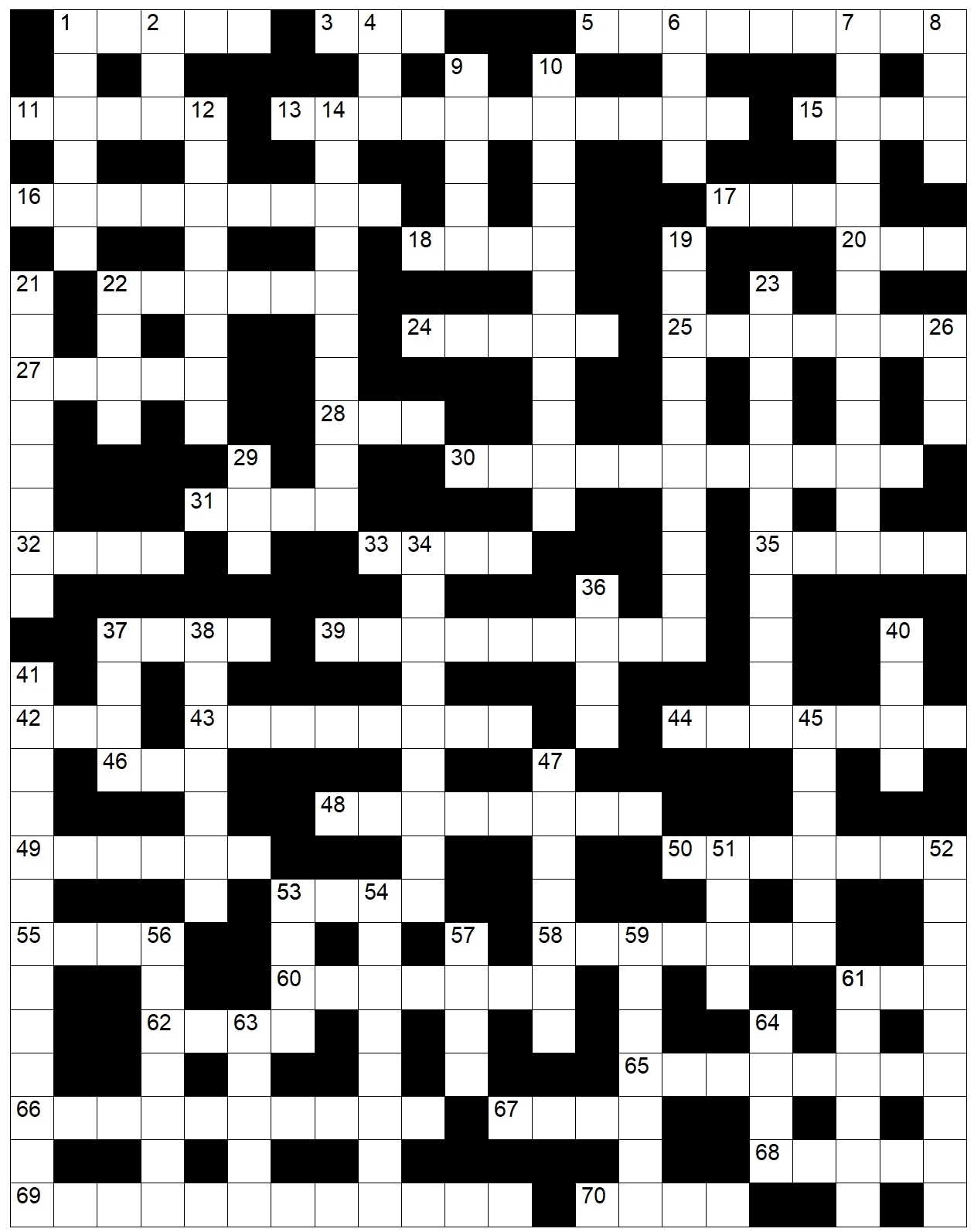 AntwoordbladAf1		2		4		6		7		8		9		10		12		14		19		21		22		23		26		29		34		36		37		38		40		41		45		47		51		52		53		54		56		57		59		61		63		64		Dwars1		3		5		11		13		15		16		17		18		20		22		24		25		27		28		30		31		32		33		35		37		39		42		43		44		46		48		49		50		53		55		58		60		61		62		65		66		67		68		69		70		LeidradeAf1	Hy het die koning woedend gemaak toe hy nie wou aanbid nie2	Dit kan geen mens met die tong doen nie4	Jerusalem is soos 'n kameelkoei wat hom soen6	Hierin word iemand gegooi wat nie die beeld aanbid nie7	Die profeet waarsku dat Sion vernietig gaan word in die nag, omdat dít al lank is.8	As jou hare hierdie kleur word, is dit teken van onreinheid.9	Die koning weet dat God hom gestuur het om die Sadrag-hulle te red10	Effata laat hierdie verdwyn, en hy praat reg.12	Hy het die koning woedend gemaak14	Hulle moes die wyding van die beeld bywoon19	Die tipe toelaag wat Jojagin van Ewil-Merodak ontvang het,21	Eetplek as Jakob en Laban 'n ooreenkoms sluit22	Tyd van die dag wat Isak gaan stap het - toe kom sy bruid daar aan23	Die hoogte van die beeld wat Nebukadnesar opgetig het26	Dis met wyn gemeng - maar Jesus wil dit nie drink nie29	Nadat hulle klaar geëet het, het Saul en Samuel hier gestaan en praat34	In hierdie visioen sien Daniël vier diere uit die see opkom36	Die koning sien soveel manne in die oond37	Musiekinstrument wat bespeel is by die inwyding van die beeld38	Hulle moes die wyding van die beeld bywoon40	Stom honde doen dit nie, maar lê net en wil net slaap - volgens Jesaja41	Salomo se liefde is so mooi soos hierdie groep manne45	Motivering van die Filistyne om Abraham se putte toe te gooi47	Kledingstuk waarmee Sadrag in die oond gegooi is51	Dit het nog nie met die woorde van Nebukadnesar gebeur nie toe hoor hy die stem wat hom van sy koningskap onthef.52	Die Here het Dawid uit hierdie modder getrek53	‘n Wysheid: Hy wat lewe is beter as ‘n dooie leeu54	Wyse waarop die perd uit 'n geveg wegkom - en die volk van die Here van Hom af weggaan56	Trompetblaser by die inwyding van die stadsmuur57	Dit gebeur met Egipte as hy op Israel leun59	Musiekinstrument wat bespeel is by die inwyding van die beeld61	Adonia wou graag haar as vrou hê63	Hy was so vinnig soos 'n wildsbok64	Dit kan wysheid nie koop nie, ook die goud of ander edelstene nieDwars1	Musiekinstrument wat bespeel is by die inwyding van die beeld3	Moeder van Hiskia5	Emosie van Daniël toe hy ‘n gesig by Tigris gesien het.11	Vestingstad in Naftali13	Skeldnaam wat Saul vir Jonatan toesnou.15	Jy mag nie heidense rougebruike navolg en dit op jou liggaam maak nie.16	So het hulle die drie manne in die oond gegooi17	Abram moet haar vir die Here bring18	Dawid sê dat dit die enigste is wat slakke agterlaat20	Jy sal dit met klippe doen as jy kos oneerlik kry22	Almal moes dit met die beeld doen wat die koning opgerig het24	Kledingstuk waarmee Sadrag in die oond gegooi is25	Aanhoudende kyf is soos 'n dak wat op hierdie tyd lek27	Só jammer kry Jesus wat na drie dae nie meer kos het nie28	Deur Jesaja sê die Here dat as die druiwetros dit nog het, moet dit nie weggegooi word nie, want dit het nog nut.30	Hy het uitgeroep dat almal voor die beeld moes buig31	Lasarus se suster gebruik dit vir ‘n Handdoek32	Dawid gaan die grond van hierdie verwantskap aan Mefiboset teruggee33	Hierdie soldate was links en het met slingervelle geveg.35	Hy het die koning woedend gemaak toe hy nie wou aanbid nie.37	Die inwoners van Sion woon rustig en maak liedjies vir hierdie instrument - Pasop! Julle gaan eerste in ballingskap weggevoer word!39	Deur hierdie visioen kon Daniël die wyse manne se lewe red42	Die tweede fase van die groei van koring43	Hulle het die Jode gaan verkla omdat hulle nie wil aanbid nie.44	Hier is die goue beeld opgerig46	Jakob het dit vir die Samaritane nagelaat48	Praat met minagting van God en jou huis gaan só word49	Rebekka het aan haar gedrink50	Die herders het die swakkes hiermee weggestoot - maar die Here sal Sy kleinvee red53	Deur die profeet beveel die Here dat die volk hier moet opkom vir die reg.55	Timoteus se ouma58	Emosie van die kerkleiers as die apostels preek dat Jesus uit die dood opgestaan het60	In hierdie regeringsjaar van Hosea is die inwoners van Samaria na Assirië weggevoer61	Dit is goed dat Rut nie agter hierdie jongman aangeloop het nie62	Esau is harig en Jakob ______65	Ander woord vir "Antichris"66	Hy het koning gewond nadat sy pa by sy tempel met swaarde doodgesteek is67	Kledingstuk waarmee Sadrag in die oond gegooi is68	Negustan was hierdie dier69	Sewe diere as geskenk aan Abimelek70	So kyk Eli na Hanna se mond.